تعظيم الأشهر الحرم شهر الله المحرمالحمد لله كما ينبغي أن يحمد الهادي إلى سواء السبيل، وأشهد أن لا إله إلا الله ولي الصالحين. وأصلي وأسلم على النبي أحمد، صلى الله عليه وعلى آله وصحبه وسلم.أيها المسلمون، أيتها المسلمات: خيرُ ما تحلّى به المؤمن من سجايا وأجمل ما اتصف به من صفات حِسٌّ مرهَف وشعور يقِظ وقلبٌ حيّ وعقلٌ واعٍ يبعث على استشعار حرمة ما حرّم الله وتعظيم ما عظّمه، فيقيم البرهانَ الواضح على إيمان صادق ويقين راسخ وتسليمٍ ثابت. وهذا الموضوع المنسي هو (تعظيم الأشهر الحرم): إن الأيام لتمر بنا وتمر معها تلك الأشهر، وقد لا يشعر الكثير منا بتعظيم الأشهر الحرم وبمكانتها وعظمتها عند الله، ومضاعفة الأوزار فيها، لقوله –تعالى-: (( فلا تظلموا فيهن أنفسكم)).فضل الله تعالى بعض الشهور والأيام والليالي على بعض فعدة الشهور عند الله اثنا عشر شهرا في كتاب الله يوم خلق السماوات والأرض منها أربعة حرم وهي ذو القعدة وذو الحجة والمحرم ثلاثة متوالية وشهر رجب الفرد بين جمادى وشعبان. قال فيها سبحانه: إِنَّ عِدَّةَ الشُّهُورِ عِنْدَ اللَّهِ اثْنَا عَشَرَ شَهْرًا فِي كِتَابِ اللَّهِ يَوْمَ خَلَقَ السَّمَوَاتِ وَالأَرْضَ مِنْهَا أَرْبَعَةٌ حُرُمٌ ذَلِكَ الدِّينُ الْقَيِّمُ فَلا تَظْلِمُوا فِيهِنَّ أَنْفُسَكُمْ الآية [التوبة:36]. 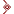 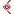 فالمحرم سمى المحرم لأن العرب كان يحرمون القتال فيه، وصفر سمي صفراً لأن العرب كان يغزون فيه القبائل فيتركون من لقوا صفر المتاع، وشهر ربيع الأول لأن العرب كانوا يرتبعون فيه أي لرعيهم فيه العشب فسمى ربيعاً، وجمادى لجمود الماء فيه، ورجب سمي رجباً لترجيبهم الرماح من الأسنة لأنها تنزع منها فلا يقاتلوا، وشعبان لأنه شعب بين رمضان ورجب، ورمضان لرموض الحر وشدة وقع الشمس فيه، وشوال لشولان النوق فيه بأذنابها إذا حملت، وذو القعدة سمي ذا القعدة لقعودهم في رحالهم عن الغزو لا يطلبون كلأًً ولا ميرة، وذو الحجة سمي ذا الحجة. إنّ مما حرّم الله تعالى الأشهر الحرم وهي الأشهر التي بينها رسول الله  في الحديث الذي أخرجه الشيخان في صحيحيهما عن أبي بكرة رضي الله عنه أن النبي  خطب في حجّة الوداع فقال في خطبته: ((إنَّ الزمانَ قد استدارَ كهَيئتِه يوم خلق الله السماوات والأرض، السنة اثنا عشر شهرًا، منها أربعةٌ حُرُم، ثلاثة متواليات: ذو القعدة وذو الحجة والمحرم ورجب مُضر الذي بين جمادى وشعبان)). 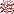 فجاء هذا البيان النبوي تقريرًا منه صلوات الله وسلامه عليه وتثبيتًا للأمر على ما جعله الله من غير تقديم ولا تأخير ولا زيادة ولا نقصان، أي: أنّ الأمر اليوم شرعًا في عدّة الشهور وتحريم ما هو محرّم منها هو كما ابتدأه الله قدرًا في كتابه يومَ خلق السماوات والأرض؛ وذلك لإبطال ما كان أهل الجاهلية يفعلونه مما أحدثوه قبل الإسلام من تحليل المحرّم وتأخيره إلى صفر، فيحلّون الشهر الحرام، ويحرّمون الشهر الحلال، وهو النسيء الذي أخبر سبحانه عنه بقوله: إِنَّمَا النَّسِيءُ زِيَادَةٌ فِي الْكُفْرِ يُضَلُّ بِهِ الَّذِينَ كَفَرُوا يُحِلُّونَهُ عَامًا يُحِلُّونَهُ عَامًا وَيُحَرِّمُونَهُ عَامًا لِيُوَاطِئُوا عِدَّةَ مَا حَرَّمَ اللَّهُ فَيُحِلُّوا مَا حَرَّمَ اللَّهُ زُيِّنَ لَهُمْ سُوءُ أَعْمَالِهِمْ وَاللَّهُ لا يَهْدِي الْقَوْمَ الْكَافِرِينَ [التوبة:37]. وهي صورة من صور التحريف والتبديل والتلاعب عُرفت بها الجاهليّة، ولونٌ من ألوان ضلالاتها وكفرها وتكذيبها بآيات الله عز وجل ورسله.ألا وإنّ من أظهر الدلائل على استشعار حرمة هذه الأشهر الحرم الحذرَ من ظلم النفس فيها باجتِراح السيّئات ومقارَفَة الآثام والتلوّث بالخطايا في أيّ لون من ألوانها امتثالاً لأمر الله تعالى: فَلا تَظْلِمُوا فِيهِنَّ أَنْفُسَكُمْ، فالذنب في كلّ زمان سوءٌ وشؤم وظلم للنفس؛ لأنّه اجتراء على العظيم المنتقمِ الجبّار والمحسن بالنعم السابغة والآلاء الجميلةِ، لكنّه في الشهر الحرام أشدّ سوءا وأعظم شؤمًا وأفدح ظلمًا؛ لأنّه يجمع بين الاجتراء والاستخفاف وبين امتهان حرمة ما حرّم الله وعظّمه واصطفاه؛ ولذا تُغلّظ فيه الدّيةُ عند كثير من العلماء.وإذا كان احترام الشهر الحرام أمرًا ظاهرا متوارَثًا لدى أهل الجاهلية، يعبِّر عنه إمساكهم فيه عن سفك الدم الحرام والكفُّ عن الأخذ بالثأر فيه مع ما هم فيه من شرور وآثام، أفلا يكون جديرًا بالمسلم الذي رضي بالله ربًّا وبالإسلام دينًا وبمحمد  رسولاً، أفلا يجدر به أن يحجز نفسه عن الولوغ في الذنوب وينأى بها عن أسباب الإثم والعدوان، وأن يترفّع عن دوافع الهوى ومزالق النزوات والشطحات وتسويل الشيطان والنفس الأمّارة بالسوء، وأن يذكر أن الحياة أشواط ومراحل تفنى فيها الأعمار وتنتهي الآجال وتنقطع الأعمال، ولا يدري أحد متى يكون الفِراقُ لها وكم من الأشواط يقطع منها وإلى أيّ مرحلة يقف به المسيرُ في دروبها، فالسعيد من سمت نفسُه إلى طلب أرفع المراتب وأعلى الدرجات من رضوان الله باستدراك ما فات واغتنام ما بقي من الأوقات والتزام النهج السديد في هذا الشهر الحرام وفي كلّ شهور العام، وصدق سبحانه إذ يقول: يَا أَيُّهَا الَّذِينَ آمَنُوا اتَّقُوا اللَّهَ وَلْتَنْظُرْ نَفْسٌ مَا قَدَّمَتْ لِغَدٍ وَاتَّقُوا اللَّهَ إِنَّ اللَّهَ خَبِيرٌ بِمَا تَعْمَلُونَ [الحشر:18].وإنكم اليوم تستقبلون الأشهر الحرم الثلاثة فلا تظلموا فيهن أنفسكم التزموا حدود الله تعالى أقيموا فرائض الله واجتنبوا محارمه أدوا الحقوق فيما بينكم وبين ربكم وفيما بينكم وبين عباده واعلموا أن الشيطان قد قعد لابن آدم كل مرصد وأقسم لله ليأتينهم من بين أيديهم ومن خلفهم وعن أيمانهم وعن شمائلهم ولا يجد أكثرهم شاكرين أقسم لله بعزة الله ليغوينهم أجمعين إلا عباد الله المخلصين. إن الشيطان لحريص كل الحرص على إغواء بني آدم وإضلالهم يصدهم عن دين الله يأمرهم بالفحشاء والمنكر يحبب إليهم المعاصي ويكره إليهم الطاعات يأتيهم من كل جانب ويقذفهم بسهامه من كل جبهة إن رأى من العبد رغبة  في الخير ثبطه عنه وأقعده فإن عجز عنه من هذا الجانب جاءه من جانب الغلو والوسواس والشكوك وتعدي الحدود في الطاعة فأفسدها عليه فإن عجز عنه من جانب الطاعات جاءه من جانب المعاصي فينظر أقوى المعاصي هدما لدينه فأوقعه فيها فإن عجز عنه من هذا الجانب حاوله من جانب أسهل فأوقعه فيما دونها من المعاصي فإذا وقع في شرك المعاصي فقد نال الشيطان منه بغيته فإن يكسل في نفسه تارة ويفتح عليه الشيطان باب التسويف تارة يقول له: هذه هينة أفعلها هذه المرة وتب إلى الله تعالى فباب التوبة مفتوح وربك غفور رحيم فلا يزال به يعده ويمنيه وما يعده إلا غرورا فإذا وقع في هذه المعصية التي كان يراها من قبل صعبة كبيرة وهانت عليه تدرج به الشيطان إلى ما هو أكبر منها وهكذا أبدا حتى يخرجه من دينه كله ولقد أشار النبي  إلى هذا التدرج فيما رواه الإمام أحمد عن سهل بن سعد  أن النبي  قال: ((إياكم ومحقرات الذنوب فإنما مثل محقرات الذنوب كمثل قوم نزلوا بطن واد فجاء ذا بعود وذا بعود حتى أنضجوا خبزهم وإن محقرات الذنوب متى يؤخذ بها صاحبها تهلكه)).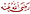 فاحذروا مكايد الشيطان ومكره فإنه يتنوع في ذلك ويتلون فهذا يأتيه من قبل الإيمان والتوحيد فيوقعه في الشك أحيانا وفي الشرك أحيانا وهذا يأتيه من قبل الصلاة فيوقعه في التهاون بها والإخلال وهذا يأتيه من قبل الزكاة فيوقعه في البخل بها أو صرفها في غير مستحقها وهذا يأتيه من قبل الصيام فيوقعه فيما ينقضه من سيئ الأقوال والأفعال وهذا يأتيه من قبل الحج فيوقعه في التسويف به حتى يأتيه الموت وما حج وهذا يأتيه من قبل حقوق الوالدين والأقارب فيوقعه في العقوق والقطيعة وهذا يأتيه من قبل الأمانة فيوقعه في الغش والخيانة وهذا يأتيه من قبل المال فيوقعه في اكتسابه من غير مبالاة فيكتسبه عن طريق الحرام بالربا تارة وبالغرور والجهالة تارة وبأخذه الرشوة أحيانا وبإهمال عمله تارة إلى غيره ذلك من أنواع المعاصي وأجناسها التي يغر بها الشيطان بني آدم ثم يتخلى عنهم أحوج ما يكونون إلى المساعد والمعين اسمعوا قول الله تعالى في غرور الشيطان لأبوينا آدم وحواء حين أسكنهما الله تعالى الجنة وأذن لهما أن يأكلا رغدا من حيث شاءا من أشجارها وثمارها سوى شجرة واحدة عينها لهما بالإشارة  ولا تقربا هذه الشجرة  ولكن الشيطان وسوس لهما وقال  ما نهاكما ربكما عن هذه الشجرة إلا أن تكونا ملكين أو تكونا من الخالدين وقاسمهما إني لكما لمن الناصحين فدلاهما  أي أنزلهما من مرتبة الطاعة وعلو المنزلة  بغرور  أيها المؤمنون: إن الظلم الذي وردت النصوص في تحريمه وبيان سوءِ عاقبته والتحذير منه دواوين ثلاثة:أولها: ديوان لا يغفره الله أبدًا، وهو الإشراك بالله تعالى، بصرف العبادة أو بعض أنواعها لغير الله، كدعاء غيره، والسجود لغيره، والذبح والنذر لغيره، ونبذ شرعه والتحاكم إلى سواه، قال الله تعالى: (إِنَّ اللَّهَ لا يَغْفِرُ أَنْ يُشْرِكَ بِهِ وَيَغْفِرُ مَا دُونَ ذَلِكَ لِمَنْ يَشَاء) [النساء: 48وأما ثاني الدواوين: فذاك الظلم الذي لا يتركه الله تعالى، وهو ظلم العبد غيرَه من الخلق، فهذا لا بد فيه من أخذ الحقّ للمظلوم من الظالم، كما قال الله سبحانه في الحديث الإلهي: "وعزّتي، لأنصرنّك ولو بعد حين". فتداركوا الأمر يا عباد الله قبل فوات الأوان، فما هي والله إلا ساعة ثم تبعثر القبور، ويحصّل ما في الصدور، وعند الله تجتمع الخصوم، فيقتص من الظالم للمظلوم، فتحللوا -أيها الإخوان- من المظالم قبل أن لا يكون درهم ولا دينار، فعن أبي هريرة -رضي الله عنه- قال: قال رسول الله: "من كانت له مظلمة لأخيه من عرضه أو شيء فليتحلّله منه اليوم قبل أن لا يكون دينار ولا درهم، إن كان له عمل صالح أخذ منه بقدر مظلمته، وإن لم تكن له حسنات أخذ من سيئات صاحبه فحُمِل عليه". رواه البخاري.أما ثالث دواوين الظلم فهو ظلم العبد نفسَه بالمعاصي والسيئات، فكل ذنب وخطيئة تقارفها -يا عبد الله- فإن ذلك ظلم منك لنفسك وبغي عليها، قال الله تعالى: (وَمَنْ يَتَعَدَّ حُدُودَ اللَّهِ فَأُولَئِكَ هُمُ الظَّالِمُونَ) [البقرة: 229].والناس في ذلك مستقل ومستكثر، فمن الناس من لا يردعه رادع ولا يزجره وازع، يخوض في غمار المعاصي والذنوب، فلا يعرف معروفًا ولا ينكر منكرًا إلا ما أشرب من هواه، فأصبح جمعُ المال والنتافسُ عليه مستنقعًا آسنًا، عبّ منه كثير من العالمين، وارتوى منه كثير من الغافلين، فالربا قد انتشر وفشا، واستهان الناس بأخذ الرشا، مع ما ورد فيهما من الوعيد الشديد والنهي الأكيد، ضيّعت بسبب ذلك الأمانة وفشت الخيانة، وانتشر الكذب والتدليس، كل ذلك بسبب التنافس على حطام الدنيا الزائلة والاستكثار منها، مع أن نبينا  المشفقَ على أمته قد حذرها من ذلك فقال: "فوالله، ما الفقر أخشى عليكم، ولكن أخشى عليكم أن تبسط عليكم الدنيا كما بسطت على من كان قبلكم، فتنافسوها كما تنافسوها، وتهلككم كما أهلكتهم". متفق عليه.وإن من أعظم ما فشا بين الناس من المحرمات واستمرؤوها واعتادوا عليها وألفوها حتى أصبحوا لا ينكرون على أصحابها ولا يعاتبون أربابها حلقَ اللحى وإسبالَ الثياب وسماعَ الأغاني. فهذا المنكر الذي لا يكاد يسلم منه مكان ولا يخلو منه زمان، بل زاحم الناس حتى في أماكن العبادة وفي أشرف البقاع وأطهرها، فقد غزانا أعداء الإسلام بهذا السلاح الذي أفسد القلوب وأنبت فيها النفاق، فغرسوه في ألعاب الأطفال حتى يتربى عليه الطفل من الصغر، فقبل أن يلقن الأطفال القرآن والشهادتين يكون قد سمع من الغناء والموسيقى ما جعله يألف ذلك ويتربى عليه، وأصبحت تسمع هذا الصوت المنكر في كلّ مكان حيثما توجهت في الأماكن العامة والخاصة، في الأسواق والبيوت والسيارات والمتنزهات، بل حتى في المساجد والصلوات، فألفه الناس واعتادوه، فأصبح صاحب هذا المنكر يصول ويجول بين الناس وكأنه لم يفعل شيئًا، في حين أنه ينبغي أن ينكر عليه ويناصح ويعاتب، فالمنكرات تزول بإنكارها، وتبقى وتنتشر بالسكوت عليها.فأصبح حلق اللحية أمرًا مألوفًا لدى كثير من الناس، بل ربما أصبحت ترى من يتصدّر لتوجيه الناس وتعليمهم بل والفتيا والقضاء قد حلق لحيته كلّها أو كثيرًا منها وتشبه بأعداء الله، والنبي -صلى الله عليه وسلم- يقول: "خالفوا اليهود؛ أعفوا اللحى".وإسبال الثياب مع أنه من كبائر الذنوب أصبح أمرًا شائعًا ومنكرًا ذائعًا، ولا تكاد تجد من ينكره على من فعله مع أن فاروق هذه الأمة وهو يكابد غصصَ الموت وسكراته لما دخل عليه شابّ قد أسبل ثيابه ناداه وأنكر عليه.ظلم النفس حرام، ظلم عباد الله حرام، اجتناب الظلم أيًّا كان نوعه واجب في سائر العام، وهو في الأيام القادمة أشد وجوبًافاحذروا يا عباد الله من الظلم فإن الله تعالى جعله في هذه الأشهر أشد حرمة، واعلموا أن الله عز وجل كما حرم علينا الظلم فقد حرمه على نفسه عز وجل فهو سبحانه وتعالى تنزه وتقدس عن الظلم إِنَّ ٱللَّهَ لاَ يَظْلِمُ ٱلنَّاسَ شَيْئًا ]يونس:44]. وَلاَ يَظْلِمُ رَبُّكَ أَحَدًا [الكهف:49]. بل إنه سبحانه وتعالى نفي عن نفسه إرادةَ الظلم وما الله يريد ظلماً للعالمين روى ذلك الإمام مسلم في صحيحه والترمذي وابن ماجه عن عَنْ أَبِي إِدْرِيسَ الْخَوْلاَنِيِّ عَنْ أَبِي ذَرَ عَنْ النَّبِيِّ  فِيمَا رَوَى عَنِ اللّهِ تَبَارَكَ وَتَعَالَى أَنَّهُ قَالَ: ((يَا عِبَادِي إِنِّي حَرَّمْتُ الظُّلْمَ عَلَى نَفْسِي. وَجَعَلْتُهُ بَيْنَكُمْ مُحَرَّماً. فَلاَ تَظَالَمُوا. يَا عِبَادِي كُلُّكُمْ ضَالٌّ إِلاَّ مَنْ هَدَيْتُهُ. فَاسْتَهْدُونِي أَهْدِكُمْ. يَا عِبَادِي كُلُّكُمْ جَائِعٌ إِلاَّ مَنْ أَطْعَمْتُهُ. فَاسْتَطْعِمُونِي أُطْعِمْكُمْ. يَا عِبَادِي كُلُّكُمْ عَارٍ إِلاَّ مَنْ كَسَوْتُهُ. فَاسْتَكْسُونِي أَكْسُكُمْ. يَا عِبَادِي إِنَّكُمْ تُخْطِئُونَ بِاللَّيْلِ وَالنَّهَارِ، وَأَنَا أَغْفِرُ الذُّنُوبَ جَمِيعاً. فَاسْتَغْفِرُونِي أَغْفِرُ لَكُمْ. يَا عِبَادِي إِنَّكُمْ لَنْ تَبْلُغُوا ضَرِّي فَتَضُرُّونِي. وَلَنْ تَبْلُغُوا نَفْعِي فَتَنْفَعُونِي. يَا عِبَادِي لَوْ أَنَّ أَوَّلَكُمْ وَآخِرَكُمْ، وَإِنْسَكُمْ وَجِنَّكُمْ. كَانُوا عَلَى أَتْقَى قَلْبِ رَجُلٍ وَاحِدٍ مِنْكُمْ. مَا زَادَ ذلِكَ فِي مُلْكِي شَيْئاً. يَا عِبَادِي لَوْ أَنَّ أَوَّلَكُمْ وَآخِرَكُمْ. وَإِنْسَكُمْ وَجِنَّكُمْ. كَانُوا عَلَى أَفْجَرِ قَلْبِ رَجُلٍ وَاحِدٍ. مَا نَقَصَ ذَلِكَ مِنْ مُلْكِي شَيْئاً. يَا عِبَادِي لَوْ أَنَّ أَوَّلَكُمْ وَآخِرَكُمْ. وَإِنْسَكُمْ وَجِنَّكُمْ. قَامُوا فِي صَعِيدٍ وَاحِدٍ فَسَأَلُونِي. فَأَعْطَيْتُ كُلَّ إِنْسَانٍ مَسْأَلَتَهُ. مَا نَقَصَ ذلِكَ مِمَّا عِنْدِي إِلاَّ كَمَا يَنْقُصُ الْمِخْيَطُ إِذَا أُدْخِلَ الْبَحْرَ. يَا عِبَادِي إِنَّمَا هِيَ أَعْمَالُكُمْ أُحْصِيهَا لَكُمْ. ثُمَّ أُوَفِّيكُمْ إِيَّاهَا. فَمَنْ وَجَدَ خَيْراً فَلْيَحْمَدِ اللّهَ. وَمَنْ وَجَدَ غَيْرَ ذلِكَ فَلاَ يَلُومَنَّ إِلاَّ نَفْسَهُ)). وَمَا أُرِيدُ أَنْ أُخَالِفَكُمْ إِلَىٰ مَا أَنْهَـٰكُمْ عَنْهُ إِنْ أُرِيدُ إِلاَّ ٱلإِصْلَـٰحَ مَا ٱسْتَطَعْتُ وَمَا تَوْفِيقِى إِلاَّ بِٱللَّهِ عَلَيْهِ تَوَكَّلْتُ وَإِلَيْهِ أُنِيبُ [هود:88]. فعظموا -أيها المسلمون- ما عظّم الله، واتقوا ربكم واستشعروا حرمة هذا الشهر من الأشهر الحرم، واحذروا من ظلم أنفسكم فيه وفي سائر الشهور، وأقبلوا على موائد الطاعة بما صح وتبث لديكم عن الله والرسول، وأعرضوا عن كل ما ابتدعه الناس في الدين، واعبدوا الله كما أراد وأمر لا كما تريدون. وصلي الله وسلم على نبينا محمد وعلى آله وصحبه وسلم